展会服务项目表格一览·截止日期：2016年8月15日表格1  会刊内容登记表（必填）截止日期：2016年8月15日表格2  参展人员登记表（必填）每9平米展位提供2个参展证，2016年9月6-8日期间，参展商可在展商报到处领取参展证。在进、撤馆和展出期间，所有参展商必须佩带相关胸卡。无证件的搭建商和参展商，不得进入展馆。注：请自行复印保留存档截止日期：2016年8月10日表格3  邀请贵宾登记表截止日期：2016年8月10日表格4  邀请参展企业贵宾登记表截止日期：2016年8月10日表格5  展品清单（必填）注：请自行复印保留存档2016中国旅游产业博览会 运输价格A、天津国贸国际货运代理有限公司（场馆外）空运货物，到天津空港　Airfreight to Tianjin Air Port国内运输货物接货及收费标准备注：1、换单费,港口费、修洗箱费、滞箱费等，以及进口清关中如产生其它问题，例如海关验货费，商检验货费，均实报实销；2、需提供每件商品必须的报关文件齐全，包含商品的中国海关编码，商品中文名称，申报要素及所需相关证件（如食品所需的证件）等；3、空运货物必须运抵至天津机场为目的港，海运货物必须运抵至天津新港；4、以上费用仅为常规货物价格标准，特殊商品（例如食品，危险品，贵重物品等）收费价格需一票一议；5、为保证进口货物顺利清关，国际货物须在2016年8月20日前抵达中国。6、如果展品进境时涉及许可证等中国通关文件要求，各项证件办理手续及费用，请在货物出运前与我司确定办理情况及各项费用。7、进境展品以“一般贸易”、“其他进出口免费”贸易方式进口至中国，委托中国经营单位办理进口手续代理费为：按进口货值千分之三收取，最低收费标准为RMB2500/票。8、如进境展品涉及许可证等中国通关文件我司不予以代办。9、如展品为食品需办理中国食品收货人备案手续我司不予以代办。10、展会结束后如需使用新材料对回运货物进行包装需采用固定带，缠绕膜，木板材等，请在展会开展前与我司进行预约，如无进行，由此产生的一切损失我司将不负责任；11、本章提到的仓储为参展产品自带包装的仓储。12、请事先联系有关展品运输事宜，如实申报展品的单件尺码和重量（包括毛重/净重）。如果由于未能事先预告，或不能提供准确资料造成展品运输/现场搬运无法正常进行，制定运输商将不承担由此产生的一切责任。13、上述费用标准中不含铁路、公路费用及航空运输费用。14、我司只负责参展展品从港口（或仓库）运送到梅江展馆外。15、以上服务费中不包含保险费。为维护展商的权益，提醒展商安排适当的全程保险（包括展览期间）。保险范围就包括天津国贸国际货运代理有限公司的责任事故保险。展商请备妥保险合同文本或其副本，以备可能在展览现场发现短少、残损时申报检验之用。16、超大件货物附加费一票一议。（超宽、超长、超高）17、货物清关及操作运输过程中届时如遇特殊情况费用另议。B、天津市中宝物流有限公司（进出展馆）a. 现场运输服务及收费标准：三吨以内展品：进馆费：60元/立方米（卸货区接货送至展位并就位）出馆费：60元/立方米（展位接货出馆装车并就位）三吨以上展品为超限展品：出馆费：60元/立方米（卸货区接货送至展位并就位）出馆费：60元/立方米（展位接货出馆装车并就位）超限附加费如下：其他服务：国内快递及小件货物接收仓储服务 收费标准：80元/立方米（含卸货入库费及仓储费）如需送展位，费用为60元/立方米。收货地址：天津市西青区友谊南路18号梅江会展中心N1卸货区收件人：任大伟 15022429400货物标志请按以下方式填写：他截止日期：2016年8月10日表格6  信息交流会●  展览会的信息交流会是展商介绍其公司及产品的最佳平台。●  如果提交两个（或以上）信息交流会申请，请复印此表。●  请填妥此表，并于2016年8月10日前将此表传真至主办单位。☉会  场：☉时  间：☉提  供：☉预  定：备注：价格等信息另行通知拟定会议题目：主讲嘉宾：会议内容简介（最多100字）——————————————————————————————————————————————————————————————————————————截止日期：2016年8月15日表格7 会刊广告发布  会刊广告预定（尺寸：210X285毫米）截止日期：2016年8月15日参观券广告预定截止日期：2016年8月15日参观指南广告预定截止日期：2016年8月18日胸卡背面广告预定截止日期：2016年8月15日截止日期：2016年8月15日表格8  室外广告发布应含媒体位置、规格、数量、广告发布价格、参展商确认情况等截止日期：2016年8月25日表格9  会务住宿预定    大会与展馆附近一些酒店、宾馆建立了合作关系，为大会的参展商提供优惠的酒店订房服务，同时也可以最优惠的价格为来宾预定房间，参展商可直接与相关酒店联系。截止日期：2016年8月20日表格10 标准展台搭建资料（必填）标准展台站上必须完整地填写此表格，并在截止日期前将信息传给上述指定公司。（1）中文名称：请在下列空格中填写贵公司在楣板上的中文名称（字迹请书写端正）（2）英文名称：请在下列空格中填写贵公司在楣板上的英文名称（字迹请书写端正）●若展商未能按期交回此表格，我们将按主办单位提供的展商信息刻制贵公司楣板，现场如有改动，须另行收费。●若展商需要在公司楣板上添加LOGO（最大尺寸200mmX200mm）,请将LOGO传真或E-mail至我公司，我们将尽快给您报价。（   ）请按我司附上的LOGO报价          （   ）我司不需要此项服务公司LOGO添加与否由参展公司自定，请在（   ）内打√截止日期：2016年8月15日表格11  展具租赁申请表●展商如需预定家具设备，请完整地填写此页表格，并在截止日期前将信息传真或邮寄至展具租赁联系人。（家具设备的租赁期限为一个展期）展具租赁申请表 展具租赁联系方式： 电  话：022-87171665  15122221007传  真: 022-87171665            联系人：袁志华E—mail：1647565606@qq.com● 所有预定只接受书面申请。● 展商租赁的展具如有特殊要求，可直接与我司联系。● 超过截止日期，所有租赁价格加收50%，更改、移位或取消将收取50%费用。● 所有预定订单必须连同款项一并交至我司，方为有效。截止日期：2016年8月15日表格12  展馆设施租赁申请表（一般展位根据需要填写，特装展位必填）● 所有预定只接受书面申请。● 展商租赁的展具如有特殊要求，可直接与我司联系。● 照明用电和机器用电必须分开申请，两者不能合用一个电箱。特装展商必须申请照明用电。● 展会期间不允许使用接线板等多用插座。● 超过截止日期，所有租赁价格加收50%，更改、移位或取消将收取50%费用。截止日期：2016年8月15日表格13 设施位置图（特装必填）● 展商如有设施预定（电箱、空压机、给排水、电话线、上网线等），请完整地填写此页表格，并在截止日期前将信息传真或邮寄至主场负责单位。（各种设备的租赁期限为一个展期，特装展商必须申请照明用电）● 请将贵公司预定的设施具体排放位置，按右下角所给图表标示于左下图中。（每一小格为1平方米，请展商按自己展台大小标示）● 若展商未能按时交回此表格，我们会将贵司预定之设施放置于贵展台内，现场如有改动，将收取50%的设施移位费。截止日期：2016年8月15日表格14 特装布展施工方案申报表梅江会展中心会议室租赁联系方式： 附：展馆信息展馆名称：天津梅江会展中心地    址：天津市西青区友谊南路18号交    通：1、天津滨海国际机场至天津梅江会展中心              下飞机至滨海国际机场乘坐地铁2号线在天津站下车，转乘地铁3号线至营口道站下车后从A口出，步行至南京路站；乘坐838路公交车，在汐岸国际站下车，步行至天津梅江会展中心。          2、天津火车站至天津梅江会展中心              下火车步行至天津站，乘坐地铁三号线在吴家窑站下车后从A1口出；步行至德才里站，乘坐175,968,47,855等公交车至儿童医院站下车，转乘838路在汐岸国际站下车，步行至天津梅江会展中心。          3、天津客运站至天津梅江会展中心	    从客运站步行至工程学校（建昌道）站，乘坐869路，在北站下车，步行至中山路站；从地铁B出口进，乘坐地铁3号线，在营口道站下车，A口出，步行至南京路站，乘坐838路在汐岸国际站下车，步行至天津梅江会展中心。	4、2016中国旅游产业博览会公交免费专线确 认序 号表  格  内  容截止日期页码表格1会刊内容登记表（必填）2016年8月15日17表格2参展人员登记表（必填）2016年8月15日18表格3邀请贵宾登记表2016年8月10日19表格4邀请参展企业贵宾登记表2016年8月10日19表格5展品清单（必填）2016年8月10日20表格6信息交流会2016年8月10日26表格7会刊广告发布2016年8月15日27表格8室外广告发布2016年8月15日28表格9会务住宿预订单2016年8月25日29表格10标准展台搭建资料（必填）2016年8月15日30表格11展具租赁申请表2016年8月15日31表格12展馆设施租赁申请表（特装展位必填）2016年8月15日33表格13设施位置图（特装展位必填）2016年8月15日34表格14特装布展施工方案申请表2016年8月15日35梅江会展中心会议室租赁收费表 36展馆信息36公司名称：公司名称：公司名称：地    址：地    址：邮编：电    话：电子邮箱：电子邮箱：传    真：展 台 号：展 台 号：展会负责人：手    机：手    机：填 表 人：填表日期：填表日期：公  司名  称中 文公  司名  称英 文联  系地  址中 文邮编联  系地  址英 文业务联系人电话邮箱手 机传真QQ参展单位及展品介绍：（100字以内，中英文）请通过电子邮件发来：参展单位及展品介绍：（100字以内，中英文）请通过电子邮件发来：参展单位及展品介绍：（100字以内，中英文）请通过电子邮件发来：参展单位及展品介绍：（100字以内，中英文）请通过电子邮件发来：参展单位及展品介绍：（100字以内，中英文）请通过电子邮件发来：参展单位及展品介绍：（100字以内，中英文）请通过电子邮件发来：参展单位及展品介绍：（100字以内，中英文）请通过电子邮件发来：参展单位及展品介绍：（100字以内，中英文）请通过电子邮件发来：参展单位及展品介绍：（100字以内，中英文）请通过电子邮件发来：公司名称：公司名称：公司名称：地    址：地    址：邮编：电    话：电子邮箱：电子邮箱：传    真：展 台 号：展 台 号：展会负责人：手    机：手    机：填 表 人：填表日期：填表日期：序 号姓 名性 别职 务人  员  分  类人  员  分  类人  员  分  类人  员  分  类备 注序 号姓 名性 别职 务参展翻译美工安装备 注12345678910单位名称：单位名称：单位名称：单位名称：单位名称：单位名称：单位名称：地    址：地    址：地    址：地    址：地    址：邮编：邮编：电    话：电    话：电    话：电子邮箱：电子邮箱：电子邮箱：电子邮箱：传    真：传    真：传    真：展 台 号：展 台 号：展 台 号：展 台 号：贵宾姓名性  别职  务职  务电  话电  话备  注公司名称：公司名称：公司名称：公司名称：公司名称：公司名称：公司名称：地    址：地    址：地    址：地    址：地    址：邮编：邮编：电    话：电    话：电    话：电子邮箱：电子邮箱：电子邮箱：电子邮箱：传    真：传    真：传    真：展 台 号：展 台 号：展 台 号：展 台 号：贵宾姓名性  别职  务职  务电  话电  话备  注请将表格交回至：关于“展馆外”展品运输、报关、仓储代理的问题，请联系：天津国贸国际货运代理有限公司地址：天津市河西区友谊路32号国展中心展馆12号门2215室联系人：王帅， 电话：28358882-703， 手机：13920048396E-MAIL: guomaohuodai@163.com进口货物提单收货人信息：收货人：天津国际经济贸易展览中心有限公司CNEE: TIANJIN WORLD ECONOMY TRADE & EXHIBITION CENTER CO., LTD.ADDR: NO.32 YOUYI ROAD, HEXI DISTRICT, TIANJIN, CHINATEL: 86-22-28358882-703ATTN: WANG SHUAINOTIFY: SAME AS CONSIGNEE关于“进出展馆”及其他有关展品运输方面的问题，请联系：天津市中宝物流有限公司地  址：天津市河西区大沽南路501号恒华大厦1-2201相关运输事宜咨询方式：联系人：丁召阳(先生)手机：13652161821Email:service@elogistix.com.cn (1306925015@qq.com)请将表格交回至：关于“展馆外”展品运输、报关、仓储代理的问题，请联系：天津国贸国际货运代理有限公司地址：天津市河西区友谊路32号国展中心展馆12号门2215室联系人：王帅， 电话：28358882-703， 手机：13920048396E-MAIL: guomaohuodai@163.com进口货物提单收货人信息：收货人：天津国际经济贸易展览中心有限公司CNEE: TIANJIN WORLD ECONOMY TRADE & EXHIBITION CENTER CO., LTD.ADDR: NO.32 YOUYI ROAD, HEXI DISTRICT, TIANJIN, CHINATEL: 86-22-28358882-703ATTN: WANG SHUAINOTIFY: SAME AS CONSIGNEE关于“进出展馆”及其他有关展品运输方面的问题，请联系：天津市中宝物流有限公司地  址：天津市河西区大沽南路501号恒华大厦1-2201相关运输事宜咨询方式：联系人：丁召阳(先生)手机：13652161821Email:service@elogistix.com.cn (1306925015@qq.com)请将表格交回至：关于“展馆外”展品运输、报关、仓储代理的问题，请联系：天津国贸国际货运代理有限公司地址：天津市河西区友谊路32号国展中心展馆12号门2215室联系人：王帅， 电话：28358882-703， 手机：13920048396E-MAIL: guomaohuodai@163.com进口货物提单收货人信息：收货人：天津国际经济贸易展览中心有限公司CNEE: TIANJIN WORLD ECONOMY TRADE & EXHIBITION CENTER CO., LTD.ADDR: NO.32 YOUYI ROAD, HEXI DISTRICT, TIANJIN, CHINATEL: 86-22-28358882-703ATTN: WANG SHUAINOTIFY: SAME AS CONSIGNEE关于“进出展馆”及其他有关展品运输方面的问题，请联系：天津市中宝物流有限公司地  址：天津市河西区大沽南路501号恒华大厦1-2201相关运输事宜咨询方式：联系人：丁召阳(先生)手机：13652161821Email:service@elogistix.com.cn (1306925015@qq.com)公司名称：公司名称：公司名称：地    址：地    址：邮编：电    话：电子邮箱：电子邮箱：传    真：展 台 号：展 台 号：展会负责人：手    机：手    机：填 表 人：填表日期：填表日期：序 号展    品    名    称价 格（元）123456来    程：import　輸入回    程：Export　輸出新港清关：报关费RMB900/票报检费RMB700/票操作费RMB300/票保税区东疆清关：报关费RMB1800/票报检费RMB1300/票3、操作费RMB280/票配送（天津新港至梅江展馆）RMB2000/20’RMB2300/40’3、零担货物RMB500/per W/M4、操作费RMB300/M3配送（天津新港至仓库）1、RMB2000/20’2、RMB2300/40’3、零担货物RMB350/M3/T4、冷藏零担货物 RMB550/per W/M（最低收费标准为：2吨）5、进库费RMB50/M36、掏箱费RMB50/M3配送（仓库至梅江展馆）1、零担货物RMB300/M3/T2、出库费RMB50/M33、仓储费RMB13/M3/T/DAY4、冷藏零担货物 RMB550 RMB550/per W/M（最低收费标准为：2吨）新港清关：1、报关费RMB900/票2、报检费RMB700/票3、操作费RMB300/票配送（梅江展馆至天津新港）1、RMB2000/20’2、RMB2300/40’3、零担货物RMB500/per W/M配送（梅江展馆至仓库）1、零担货物RMB300/M3/T2、出库费RMB50/M33、仓储费RMB13/M3/T/DAY配送（仓库至天津新港）1、RMB2000/20’2、RMB2300/40’3、零担货物RMB300/per W/M4、出库费RMB50/M35、装箱费RMB50/M3来    程：輸入import回    程：輸出Export天津空港清关报关费RMB900/票报检费RMB700/票操作费RMB300/票配送（天津空港至梅江展馆）RMB280/100KGS配送(天津空港至海关监管库）RMB280/100KGS进库费RMB10/100KGS仓储费RMB13/100KGS配送（仓库至梅江展馆）RMB200/100KGS出库费RMB10/100KG天津空港清关1、报关费RMB900/票2、报检费RMB700/票3、操作费RMB300/票配送（梅江展馆至天津空港）RMB280/100KGS配送（梅江展馆至仓库）1、RMB200/100KGS2、出库费RMB10/100KGS配送（仓库至天津空港）1、RMB280/100KGS2、出库费RMB10/100KGS3、仓储费RMB13/100KGS来程回程仓储1. 进库费：RMB380/M3  2. 仓储费：RMB80/  per  W/M/DAY配送（仓库至梅江展馆）1. 零担货物：RMB2000/  per  W/M2. 出库费：RMB380/ per W/M    仓储1. 进库费：RMB380/M3  2. 仓储费：RMB80/  per  W/M/DAY配送（梅江展馆至仓库）1. 零担货物：RMB2000/ per  W/M 2. 进库费： RMB380/ per  W/M项目收费标准7吨叉车800元/次10吨叉车1200元/次25吨吊车1500元/次50吨吊车2500/次其他另议展会名称：参 展 商：联系电话：  展 台 号：箱    号：*请用1/5、2/5……5/5列明箱号体    积：*长×宽×高重    量：*毛重/净重项目收费标准备注小推车租赁50元/小时需押证件租赁工人使用200元/人/天空箱仓储费10元/天/立方米公司名称：公司名称：公司名称：地    址：地    址：邮编：电    话：电子邮箱：电子邮箱：传    真：展 台 号：展 台 号：展会负责人：手    机：手    机：填 表 人：填表日期：填表日期：公司名称：公司名称：公司名称：地    址：地    址：邮编：电    话：电子邮箱：电子邮箱：传    真：展 台 号：展 台 号：展会负责人：手    机：手    机：填 表 人：填表日期：填表日期：项   目封面封底封二封三拉页通页内页价   格15万9万6万元5万元8万元1.5万元1万元预定请“√”尺      寸价      格说      明预定请“√”110mmX210mm人民币3000元/10000张10000张起订尺      寸价      格说      明预定请“√”110mmX210mm人民币30000元/90000张90000张起订尺      寸价      格说      明预定请“√”100mmX140mm人民币10000元/5000张5000张起订公司名称：公司名称：公司名称：地    址：地    址：邮编：电    话：电子邮箱：电子邮箱：传    真：展 台 号：展 台 号：展会负责人：手    机：手    机：填 表 人：填表日期：填表日期：酒店名称标 准地    址电   话网 址天津喜来登大酒店五星河西区紫金山路27313388天津金皇大酒店五星河西区南京路20号23038866天津赛象酒店五星华苑产业园区梅苑路8号23768888天津梅江中心皇冠假日酒店待五星 河西区友谊南路东侧团结大厦2号58576666天津水晶宫饭店待评五星河西区友谊路28号28356888万丽天津宾馆待评五星河西区宾水道16号58223388天津津利华大酒店待评五星河西友谊路32号28352222天津市美都大酒店四星河西区围堤道117号28361818天津世纪酒店四星天津市河西区黑牛城道179号88291888天津君豪酒店 四星河西区环湖中路22号58198888天津海景花园酒店四星黑牛城道与解放南路交口28327788天津如家快捷友谊路文化中心店河西区友谊路42号58816666天津如家快捷酒店国展中心店河西区宾馆南道4号28362888天津汉庭酒店友谊路店河西区友谊路5号58370818天津有园酒店天津市河西区解放南路与浯水道交口喜年广场58571888公司名称：公司名称：公司名称：地    址：地    址：邮编：电    话：电子邮箱：电子邮箱：传    真：展 台 号：展 台 号：展会负责人：手    机：手    机：填 表 人：填表日期：填表日期：标摊拆改费50.00元/个英文楣板标摊拆改费40.00中文楣板标摊拆改费80.00中英文楣板标摊拆改费80.00楣板写真标摊拆改费50.00/块拆除1米展板标摊拆改费50.00元/块增加1米展板标摊拆改费50.00元/盏射灯移位公司名称：公司名称：公司名称：地    址：地    址：邮编：电    话：电子邮箱：电子邮箱：传    真：展 台 号：展 台 号：展会负责人：手    机：手    机：填 表 人：填表日期：填表日期：图样项目价格押金押金数量图样项目项目价格押金数量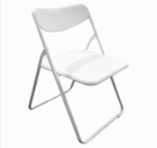 编号： A01折椅 白色30元50元50元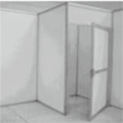 编号：A12标准展门 (每扇)编号：A12标准展门 (每扇)500元500元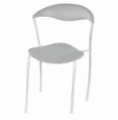 编号：A02塑料椅 蓝色黄色30元50元50元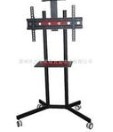 编号：A13电视支架编号：A13电视支架150元500元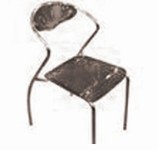 编号：A03水晶椅  红色蓝色50元50元50元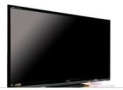 编号：A14电视+DVD42吋编号：A14电视+DVD42吋800元2000元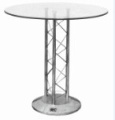 编号：A04玻璃圆桌120元300元300元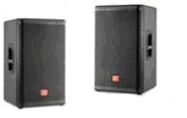 编号：A15音响功放+音箱（2×600W）编号：A15音响功放+音箱（2×600W）2000元2000元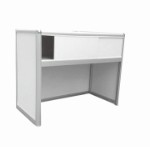 编号：A05标准展桌0.97×0.45×0.75（M）150元300元300元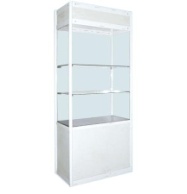 编号：A16玻璃柜（高）1.0×0.5×2（M）360度全透视角编号：A16玻璃柜（高）1.0×0.5×2（M）360度全透视角500元500元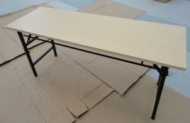 编号：A06会议桌1.8×0.6×0.75(M)80元200元200元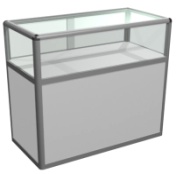 300元500元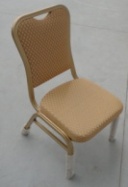 编号：A07会议椅0.44×0.6*0.9(M)50元150元150元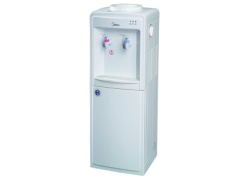 编号：A18饮水机（含一桶水）编号：A18饮水机（含一桶水）150元200元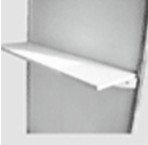 编号：  A08陈列台板0.97×0.3 (M)60元60元60元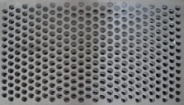 编号：A19冲孔板1.1×2(M)编号：A19冲孔板1.1×2(M)200元200元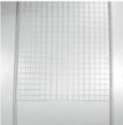 编号：A09网板1×2(M)50元50元50元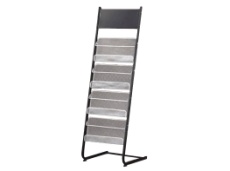 编号：A20资料架0.3×1.2(M)编号：A20资料架0.3×1.2(M)100元100元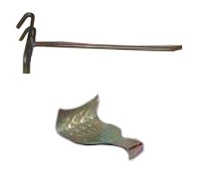 编号：A10挂钩5元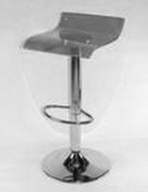 编号：A21吧凳编号：A21吧凳100元200元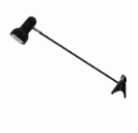 编号：A11长臂射灯 功率60w80元100元100元编号：A22展览地毯颜色：红、灰编号：A22展览地毯颜色：红、灰20元/平米押金：               费用：                总计：             押金：               费用：                总计：             押金：               费用：                总计：             押金：               费用：                总计：             押金：               费用：                总计：             押金：               费用：                总计：             押金：               费用：                总计：             押金：               费用：                总计：             押金：               费用：                总计：             押金：               费用：                总计：             押金：               费用：                总计：             押金：               费用：                总计：             注： 1.展期中，由于使用不当造成损坏须予以相应赔偿。2.所有项目均作为租赁用途，不可转换及退回订单。3.所有订单均以全额缴付作为确认，取消订单将不会退还已缴之款项。4.展具以现场实物为准，图片仅供参考。注： 1.展期中，由于使用不当造成损坏须予以相应赔偿。2.所有项目均作为租赁用途，不可转换及退回订单。3.所有订单均以全额缴付作为确认，取消订单将不会退还已缴之款项。4.展具以现场实物为准，图片仅供参考。注： 1.展期中，由于使用不当造成损坏须予以相应赔偿。2.所有项目均作为租赁用途，不可转换及退回订单。3.所有订单均以全额缴付作为确认，取消订单将不会退还已缴之款项。4.展具以现场实物为准，图片仅供参考。注： 1.展期中，由于使用不当造成损坏须予以相应赔偿。2.所有项目均作为租赁用途，不可转换及退回订单。3.所有订单均以全额缴付作为确认，取消订单将不会退还已缴之款项。4.展具以现场实物为准，图片仅供参考。注： 1.展期中，由于使用不当造成损坏须予以相应赔偿。2.所有项目均作为租赁用途，不可转换及退回订单。3.所有订单均以全额缴付作为确认，取消订单将不会退还已缴之款项。4.展具以现场实物为准，图片仅供参考。注： 1.展期中，由于使用不当造成损坏须予以相应赔偿。2.所有项目均作为租赁用途，不可转换及退回订单。3.所有订单均以全额缴付作为确认，取消订单将不会退还已缴之款项。4.展具以现场实物为准，图片仅供参考。注： 1.展期中，由于使用不当造成损坏须予以相应赔偿。2.所有项目均作为租赁用途，不可转换及退回订单。3.所有订单均以全额缴付作为确认，取消订单将不会退还已缴之款项。4.展具以现场实物为准，图片仅供参考。注： 1.展期中，由于使用不当造成损坏须予以相应赔偿。2.所有项目均作为租赁用途，不可转换及退回订单。3.所有订单均以全额缴付作为确认，取消订单将不会退还已缴之款项。4.展具以现场实物为准，图片仅供参考。注： 1.展期中，由于使用不当造成损坏须予以相应赔偿。2.所有项目均作为租赁用途，不可转换及退回订单。3.所有订单均以全额缴付作为确认，取消订单将不会退还已缴之款项。4.展具以现场实物为准，图片仅供参考。注： 1.展期中，由于使用不当造成损坏须予以相应赔偿。2.所有项目均作为租赁用途，不可转换及退回订单。3.所有订单均以全额缴付作为确认，取消订单将不会退还已缴之款项。4.展具以现场实物为准，图片仅供参考。注： 1.展期中，由于使用不当造成损坏须予以相应赔偿。2.所有项目均作为租赁用途，不可转换及退回订单。3.所有订单均以全额缴付作为确认，取消订单将不会退还已缴之款项。4.展具以现场实物为准，图片仅供参考。注： 1.展期中，由于使用不当造成损坏须予以相应赔偿。2.所有项目均作为租赁用途，不可转换及退回订单。3.所有订单均以全额缴付作为确认，取消订单将不会退还已缴之款项。4.展具以现场实物为准，图片仅供参考。展 位 号：                         公司名称：                         联 系 人：                         手    机：                         展 位 号：                         公司名称：                         联 系 人：                         手    机：                         展 位 号：                         公司名称：                         联 系 人：                         手    机：                         展 位 号：                         公司名称：                         联 系 人：                         手    机：                         负责人签字：负责人签字：负责人签字：负责人签字：单位盖章：年   月  日单位盖章：年   月  日单位盖章：年   月  日单位盖章：年   月  日特装施工管理及清洁押金/平米/平米100㎡以下 5000元200㎡以下 8000元200㎡以上10000元临时用电(搭建期）/个·期/个·期16A/220V 450元临时用电(搭建期）/个·期/个·期32A/380V 1125元电源接驳16A/220V 电源(3kw)/个·期/个·期65032A/380V 电源(9kw)/个·期/个·期180063A/380V 电源(18kw)/个·期/个·期2800125A/380V 电源(40kw)/个·期/个·期530016A/220V 电源（24小时）/天/天42032A/380V 电源（24小时）/天/天120063A/380V 电源（24小时）/天/天1800125A/380V 电源（24小时）/天/天3180空气接驳中央供气1200L/分钟/展期/展期1200220V移动空压机120L/分钟/展期/展期840380V移动空压机180L/分钟/展期/展期1440水力接驳固定给排水DN20（6分）/展期/展期2700展厅通讯/网络设备服务网络接入ADSL  4M/单点·展期/单点·展期1200延时服务延时服务（17:30-21:30）/平米/平米36-72㎡ 40元/平米73-100㎡ 38元/平米101㎡以上 36元/平米延时服务（21:30-24:00）/平米/平米36-72㎡ 40元/平米73-100㎡ 38元/平米101㎡以上 36元/平米延时服务（24:00以后）/平米·小时/平米·小时100元/平米·小时服务商联系方式：地址：                电话：服务商联系方式：地址：                电话：公司名称：公司名称：公司名称：地    址：地    址：邮编：电    话：电子邮箱：电子邮箱：传    真：展 台 号：展 台 号：展会负责人：手    机：手    机：填 表 人：填表日期：填表日期：公司名称：                                                 ( 盖  章 )公司名称：                                                 ( 盖  章 )公司名称：                                                 ( 盖  章 )公司名称：                                                 ( 盖  章 )公司名称：                                                 ( 盖  章 )公司名称：                                                 ( 盖  章 )公司名称：                                                 ( 盖  章 )地    址：地    址：地    址：地    址：地    址：邮编：邮编：电    话：电    话：电    话：电子邮箱：电子邮箱：电子邮箱：电子邮箱：传    真：传    真：传    真：展台号及展位面积：展台号及展位面积：展台号及展位面积：展台号及展位面积：展会负责人：展会负责人：展会负责人：手    机：手    机：手    机：手    机：电箱规格：电箱规格：电箱规格：电箱数量：电箱数量：电箱数量：电箱数量：展示用电总功率（满负荷运行情况）展示用电总功率（满负荷运行情况）展示用电总功率（满负荷运行情况）                  KW（千瓦）                  KW（千瓦）                  KW（千瓦）                  KW（千瓦）施 工所 用材 料说 明总体结构防火性能防火性能施 工所 用材 料说 明隔板、台板防火性能防火性能施 工所 用材 料说 明装饰材料防火性能防火性能施 工所 用材 料说 明地  毯防火性能防火性能施 工所 用材 料说 明其  他防火性能防火性能施工单位承诺我单位承诺，遵守展会规定和相关要求，如实按申报方案施工，在进行展位搭建施工中，严格按照国家有关搭建工程强制性技术规范，按规定配置消防器材，确保工程牢固、安全，如有违反或工程发生以外，责任自负。施工单位（盖章）施工单位承诺我单位承诺，遵守展会规定和相关要求，如实按申报方案施工，在进行展位搭建施工中，严格按照国家有关搭建工程强制性技术规范，按规定配置消防器材，确保工程牢固、安全，如有违反或工程发生以外，责任自负。施工单位（盖章）施工单位承诺我单位承诺，遵守展会规定和相关要求，如实按申报方案施工，在进行展位搭建施工中，严格按照国家有关搭建工程强制性技术规范，按规定配置消防器材，确保工程牢固、安全，如有违反或工程发生以外，责任自负。施工单位（盖章）参展单位（盖章）参展单位（盖章）参展单位（盖章）参展单位（盖章）请填表单位先自行审查申报材料是否齐全，大会不受理资料不全的特装申报。请填表单位先自行审查申报材料是否齐全，大会不受理资料不全的特装申报。请填表单位先自行审查申报材料是否齐全，大会不受理资料不全的特装申报。请填表单位先自行审查申报材料是否齐全，大会不受理资料不全的特装申报。请填表单位先自行审查申报材料是否齐全，大会不受理资料不全的特装申报。请填表单位先自行审查申报材料是否齐全，大会不受理资料不全的特装申报。请填表单位先自行审查申报材料是否齐全，大会不受理资料不全的特装申报。申报材料：1、施工单位营业执照、相关资质证明、授权委托书、2、《特装布展施工方案申报表》（表格12）、设施租赁申请表（表格10）3、《彩色立体效果图》(最少4个角度）4、《平面图》、《天花图》、《立面图》、《剖面图》（注明详细尺寸和材料说明，由多个立面的，需提供对应的立面图）5、二层结构展位须有国家一级结构工程师结构审核报告，并加盖国家一级结构工程师印章，二层结构展位须提供内部详细的结构图纸。6、《展位配电系统图》（注明总功率、总开关额定电流值、电压220V/380V,所采用电线型号、截面积和敷设方式）7、配电剖面图（注明展位的总配电箱位置、灯具的种类、功率和安装位置）8、作业电工的《电工操作证》复印件（原件随身携带备查）注：所有设计图和文字说明要求清晰，一律采用快递或电子邮件方式申报。申报材料：1、施工单位营业执照、相关资质证明、授权委托书、2、《特装布展施工方案申报表》（表格12）、设施租赁申请表（表格10）3、《彩色立体效果图》(最少4个角度）4、《平面图》、《天花图》、《立面图》、《剖面图》（注明详细尺寸和材料说明，由多个立面的，需提供对应的立面图）5、二层结构展位须有国家一级结构工程师结构审核报告，并加盖国家一级结构工程师印章，二层结构展位须提供内部详细的结构图纸。6、《展位配电系统图》（注明总功率、总开关额定电流值、电压220V/380V,所采用电线型号、截面积和敷设方式）7、配电剖面图（注明展位的总配电箱位置、灯具的种类、功率和安装位置）8、作业电工的《电工操作证》复印件（原件随身携带备查）注：所有设计图和文字说明要求清晰，一律采用快递或电子邮件方式申报。申报材料：1、施工单位营业执照、相关资质证明、授权委托书、2、《特装布展施工方案申报表》（表格12）、设施租赁申请表（表格10）3、《彩色立体效果图》(最少4个角度）4、《平面图》、《天花图》、《立面图》、《剖面图》（注明详细尺寸和材料说明，由多个立面的，需提供对应的立面图）5、二层结构展位须有国家一级结构工程师结构审核报告，并加盖国家一级结构工程师印章，二层结构展位须提供内部详细的结构图纸。6、《展位配电系统图》（注明总功率、总开关额定电流值、电压220V/380V,所采用电线型号、截面积和敷设方式）7、配电剖面图（注明展位的总配电箱位置、灯具的种类、功率和安装位置）8、作业电工的《电工操作证》复印件（原件随身携带备查）注：所有设计图和文字说明要求清晰，一律采用快递或电子邮件方式申报。申报材料：1、施工单位营业执照、相关资质证明、授权委托书、2、《特装布展施工方案申报表》（表格12）、设施租赁申请表（表格10）3、《彩色立体效果图》(最少4个角度）4、《平面图》、《天花图》、《立面图》、《剖面图》（注明详细尺寸和材料说明，由多个立面的，需提供对应的立面图）5、二层结构展位须有国家一级结构工程师结构审核报告，并加盖国家一级结构工程师印章，二层结构展位须提供内部详细的结构图纸。6、《展位配电系统图》（注明总功率、总开关额定电流值、电压220V/380V,所采用电线型号、截面积和敷设方式）7、配电剖面图（注明展位的总配电箱位置、灯具的种类、功率和安装位置）8、作业电工的《电工操作证》复印件（原件随身携带备查）注：所有设计图和文字说明要求清晰，一律采用快递或电子邮件方式申报。申报材料：1、施工单位营业执照、相关资质证明、授权委托书、2、《特装布展施工方案申报表》（表格12）、设施租赁申请表（表格10）3、《彩色立体效果图》(最少4个角度）4、《平面图》、《天花图》、《立面图》、《剖面图》（注明详细尺寸和材料说明，由多个立面的，需提供对应的立面图）5、二层结构展位须有国家一级结构工程师结构审核报告，并加盖国家一级结构工程师印章，二层结构展位须提供内部详细的结构图纸。6、《展位配电系统图》（注明总功率、总开关额定电流值、电压220V/380V,所采用电线型号、截面积和敷设方式）7、配电剖面图（注明展位的总配电箱位置、灯具的种类、功率和安装位置）8、作业电工的《电工操作证》复印件（原件随身携带备查）注：所有设计图和文字说明要求清晰，一律采用快递或电子邮件方式申报。申报材料：1、施工单位营业执照、相关资质证明、授权委托书、2、《特装布展施工方案申报表》（表格12）、设施租赁申请表（表格10）3、《彩色立体效果图》(最少4个角度）4、《平面图》、《天花图》、《立面图》、《剖面图》（注明详细尺寸和材料说明，由多个立面的，需提供对应的立面图）5、二层结构展位须有国家一级结构工程师结构审核报告，并加盖国家一级结构工程师印章，二层结构展位须提供内部详细的结构图纸。6、《展位配电系统图》（注明总功率、总开关额定电流值、电压220V/380V,所采用电线型号、截面积和敷设方式）7、配电剖面图（注明展位的总配电箱位置、灯具的种类、功率和安装位置）8、作业电工的《电工操作证》复印件（原件随身携带备查）注：所有设计图和文字说明要求清晰，一律采用快递或电子邮件方式申报。申报材料：1、施工单位营业执照、相关资质证明、授权委托书、2、《特装布展施工方案申报表》（表格12）、设施租赁申请表（表格10）3、《彩色立体效果图》(最少4个角度）4、《平面图》、《天花图》、《立面图》、《剖面图》（注明详细尺寸和材料说明，由多个立面的，需提供对应的立面图）5、二层结构展位须有国家一级结构工程师结构审核报告，并加盖国家一级结构工程师印章，二层结构展位须提供内部详细的结构图纸。6、《展位配电系统图》（注明总功率、总开关额定电流值、电压220V/380V,所采用电线型号、截面积和敷设方式）7、配电剖面图（注明展位的总配电箱位置、灯具的种类、功率和安装位置）8、作业电工的《电工操作证》复印件（原件随身携带备查）注：所有设计图和文字说明要求清晰，一律采用快递或电子邮件方式申报。梅江会展中心会议室租赁收费表梅江会展中心会议室租赁收费表梅江会展中心会议室租赁收费表梅江会展中心会议室租赁收费表梅江会展中心会议室租赁收费表梅江会展中心会议室租赁收费表名称面积（平米）功能介绍单价单位贵宾厅（N9）645会议、会见60000元/8小时贵宾厅（N8）311会议、会见30000元/8小时贵宾厅（N10）295会议、会见30000元/8小时会议室（N209、N210、N211、N212）449会议20000元/8小时会议室（N213、N214）286会议16000元/8小时会议室（N215、N216、N217、N218、N219、N220）195会议10000元/8小时会议室（N11、N12）75会议8000元/8小时会议室（N201、N202 ）96会议8000元/8小时会议室（N205）97会议8000元/8小时会议室（N203）114会议8000元/8小时会议室（N204）113会议8000元/8小时会议室（N207、N208）92会议8000元/8小时序号起点终点走向有车时间有车时间间隔（分）序号起点终点走向起点终点间隔（分）专线一天津站公交站（13路站台）梅江会展中心解放桥、台儿庄路、泰安道、大沽路、合肥道、马场道、解放路8.45--16.0010.00--17.3015专线二百货大楼（福安街与新华路交口）梅江会展中心福安大街、南门外大街、卫津路、黑牛城道、友谊路8.45--16.0010.00--17.3015专线三王顶堤北公交站（95路公交站）梅江会展中心迎水道、红旗南路、宾水西道、紫金山路、宾馆南道、友谊路8.45--16.0010.00--17.3020专线四中山门站（轻轨中山门站旁）梅江会展中心津塘路、东兴路、围堤道、广东路、乐园道、友谊路8.45--16.0010.00--17.3020专线五小海地双水道（97路公交站）梅江会展中心珠江道、洞庭路、黑牛城道、友谊路8.45--16.0010.00--17.3020